Структурное подразделение «Детский сад комбинированного вида «Ягодка» МБДОУ «Детский сад «Планета детства» комбинированного вида»Экспресс проект «Язычок р-р-р-рычит»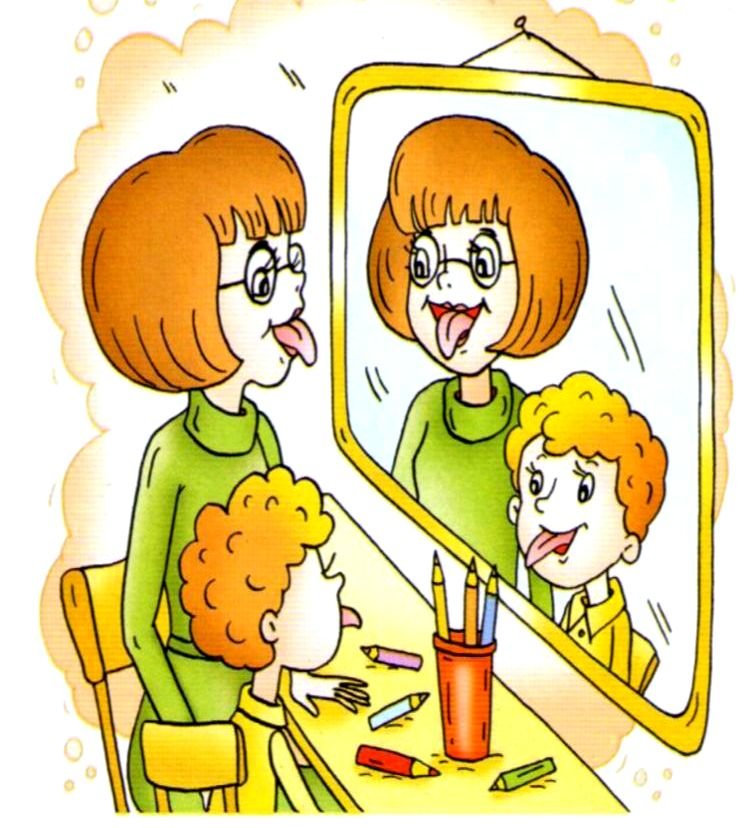 Составитель :Ларькина Светлана  Анатольевна, учитель-логопед апрель 2021г.Экспресс проект учителя – логопеда в подготовительной группе комбинированной направленности  «Язычок р-р-рычит».Паспорт проектаВид проекта: информационно-практико-ориентированный, подгрупповой, индивидуальный.Длительность проекта: краткосрочный (реализуется в течение недели).Участники проекта: дети с ТНР  ОНР 3  (подготовительная к школе группа), учитель-логопед, родители, воспитатели, педагог – психолог, музыкальный руководитель, инструктор по физической культуре.Цель проекта: сформировать у детей с ТНР ОНР 3 умения и навыки правильного произношения звуков  [Р], [Рь].Для реализации поставленной цели поставлены следующие задачи:1. Повышать мотивацию, интерес к логопедическим занятиям, приобщать детей к процессу активного познания. 2. Развивать речевые и творческие способности детей.3. Формировать навыки правильного использования звуков в речи (закрепить правильное произношение звуков [Р], [Рь]).4. Расширить, обогатить и активизировать словарь детей с данными звуками.5. Побуждать детей к совместной деятельности с педагогами и родителями.Предполагаемый результат проекта:способствовать успешному развитию коммуникативных и творческих способностей детей;правильное и осознанное произношение обучающимися звуков [Р], [Рь] во всех словах; заинтересованность родителей в творчестве и инновациях;положительная динамика речевого развития.Актуальность:	Звуки – основной строительный материал человеческой речи, и только при их чёткой, точной передаче речь может быть понята правильно, а значит - служить средством общения.Логопедическая  работа по формированию произносительных навыков у дошкольников очень трудоемка и построена на многократном повторении речевого материала и тренировочных упражнений, как на этапе подготовки к постановке звука, так и на этапе формирования произносительных умений и навыков. Выполнение одних и тех же заданий утомляет ребенка, вызывает у него пресыщение, что отнюдь не способствует повышению  интереса к занятиям. Тем более что дети,  страдающие речевыми нарушениями, зачастую имеют определённые  физиологические и психологические особенности: у них  рассеянное неустойчивое внимание, быстрая утомляемость, низкая работоспособность. Поэтому перед логопедом стоит задача разнообразить методы и способы подачи тренировочного материала, что позволило бы эффективно поддерживать рабочий настрой ребенка в течение всего занятия и обеспечило успешное овладение правильным звукопроизношением. Этапы проведения проекта.1 Подготовительный.Сформировать задачи и выработать план действий.Подбор учебно-методической литературы, иллюстративного материала по теме.Разработка  презентаций, конспектов занятий.  Оформление практического материала для участников проекта.Оформление информационного материала для родителей.2 Основной этап.Приобщать родителей к процессу автоматизации поставленных звуков (выполнение методических рекомендаций, консультации, беседы).Оформление индивидуальных папок с заданиями для автоматизации звуков.Проведение непосредственно образовательной деятельности на тему: «Звуки [Р], [Рь]».Совместное составление сказки о звуке [Р].Практический материал для педагога – психолога. ПРИЛОЖЕНИЕ 1Практический материал для воспитателей группы.Практический материал для музыкального руководителя. ПРИЛОЖЕНИЕ 2Практический материал для инструктора по физической культуре. ПРИЛОЖЕНИЕ 33 Заключительный этап.Анализ проектной деятельности и оценка результатов эффективности применения логопедического проекта в коррекционном процессе. Итоговая презентация результатов проектной деятельности детей и родителей. Реализация проекта.Понедельник.Презентация: - «Комплекс упражнений, вырабатывающий артикуляционный уклад звуков Р-РЬ».- Различение неречевых звуков «Кто как голос подает»:- звукоподражание «Лев рычит: р-р-р», автомобиль заводится «р-р-р» (закрепление изолированного произношения звука [Р]).- «Назови все предметы в группе, в названии которых есть звук [Р]» (развитие фонематического слуха).Для воспитателей группы:индивидуальная работа: Игра «Логопедическое лото» (Цель: развитие фонематического слуха (определение места звука в слове)).Артикуляционная гимнастика для подгруппы детей.Для родителей: попросить принести картинки со звуками [Р], [Рь] для изготовления папок.Вторник.Презентация «Игры на автоматизацию звуков [Р], [Рь]»:- Игра «Сад – огород» (отобрать овощи и фрукты со звуком [Р].- «Отгадай загадки» (дети отгадывают слова со звуком [Р])- «Сосчитай» (согласование числительных с существительными)- «Назови правильно» (согласование прилагательных с существительными).Для воспитателей группы:индивидуальная работа: Игра «Логопедическое лото» (Цель: развитие фонематического слуха (определение места звука в слове)).Артикуляционная гимнастика для подгруппы детей.Игры на автоматизацию звуков: «Сосчитай до пяти», «Какой, какая, какое?» Для родителей: оформление стендовой информации для родителей: разработка буклета «Для чего нужна артикуляционная гимнастика?»Среда.Индивидуальные занятия по постановке,  автоматизации и дифференциации звуков [Р], [Рь].  ПРИЛОЖЕНИЕ 4Для воспитателей группы:индивидуальная работа: Игра «Логопедическое лото» (Цель: развитие фонематического слуха (определение места звука в слове)).Артикуляционная гимнастика для подгруппы детей.Игры на автоматизацию звуков: «Четвертый лишний», «Доскажи словечко».Чистоговорки.Для родителей:  Чистоговорки.Четверг.НОД по грамоте «Звуки [Р], [Рь]». ПРИЛОЖЕНИЕ 5Для воспитателей группы:Артикуляционная гимнастика для подгруппы детей.Чистоговорки.Фонематический анализ и синтез слов (Игра «Собери слова» (А, Р, К; З, О, Р, А), (Разбор слов: рак, роза)Для родителей:  фонематический анализ слов: рот, морс, вор.Пятница.Коллективная работа «Сказка о Веселом Язычке» (презентация Power Point). Оформление  папок с заданиями, с картинками для автоматизации звуков в словах и загадках.Для воспитателей группы:Артикуляционная гимнастика для подгруппы детей.Чистоговорки.Для родителей: Сказка о Веселом язычке. Создание книжек.ПРИЛОЖЕНИЕ  1 Рекомендации для педагога – психолога.Артикуляционные упражнения для звука: «Улыбочка» «Лошадка»«Моляр»«Грибок»«Дятел»«Заведи мотор»Логопедические стихи: Ра-ра-ра, ра-ра-ра На дворе у нас гора.Ру-ру-ру, ру-ру-ру Собирайте детвору.Ры-ры-ры, ры-ры-ры Покатаемся с горы.Ра-ра-ра, ра-ра-ра Очень рада детвора.Ра-ра-ра, ра-ра-ра,Рама, рак, гора, нора.Ро-ро-ро, ро-ро-ро,Роза, роща, рот, перо.Ру-ру-ру, ру-ру-ру,Руки, ружья, кенгуру.Ры-ры-ры, ры-ры-ры,Рыба, рынок, рыжик, рысь.Радуга.В небе гром, гроза.Закрывай глаза!Дождь прошел. Трава блестит, В небе радуга стоит.    С. Маршак.Потерялась буква Р.Где? В трамвае, например.Или мы её вчера Не забрали со двора?Уронили в гастрономе, Не нашли за дверью в доме?Или спрятали (проверьте!)В распечатанном конверте?Может, милиционерПриведет нам букву Р?Но сказала громко Маша: - Отыскалась буква наша!Посмотри, как просто это:Рыба! Рак! Рука! Ракета!В. Творогова.ПРИЛОЖЕНИЕ   2  Рекомендации для музыкального руководителя.Артикуляционные упражнения для звука «Улыбочка» «Лошадка»«Моляр»«Грибок»«Дятел»«Заведи мотор»Распевки 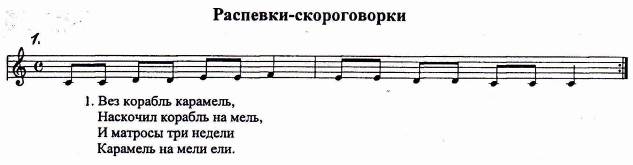 Стихи с движениемГитары. Поиграйте на гитарах                      Дети имитируют игру на гитареВ одиночку или в парах,                 Строятся парамиИ шестерка струн гитарных            Дети имитируют игру на гитаре, переберая Пропоет вам благодарно.                 пальцами струныПРИЛОЖЕНИЕ  3 Рекомендации для воспитателей  на занятиях по физической культуре.Подвижная игра «Едим  на машине» Ход игры.Дети держат в руках имитированный руль, шагают на месте и изолированно произносят звук  [Р].Игра с мячом «Назови ласково»роза – розочкарот – ротикрыба – рыбкакрот – кротиктрос – тросикморс – морсик«Один – много»забор – заборыпомидор – помидорыузор – узорыПРИЛОЖЕНИЕ  4 Конспект индивидуального занятия по автоматизации звуков в слогах, словах [Р], [Рь].Муниципальное бюджетное дошкольное образовательное учреждение«Детский сад комбинированного вида №2 «Радуга»Индивидуальное занятие«Атоматизация звука  [р] в слогах, словах, чистоговорках.Составитель: учитель – логопед Ларькина Светлана  АнатольевнаЦель: учить детей правильно произносить звук [р].Оборудование: зеркало, предметные картинки, логомер 2Ход занятия:1. Организационный момент. Логопед: Здравствуй, а какое у тебя сегодня настроение? Какое время года?2. Артикуляционная гимнастика.«Улыбочка» «Лошадка»«Моляр»«Грибок»«Дятел»«Заведи мотор»3.Логопед: Я расскажу тебе сейчас историю.Встретились на лесной полянке в сказочной стране  два зверя,  и захотели они познакомиться. - Ты кто? – спросил один из зверей?- Тигренок. А ты?- …ысенок.- Кто – кто?- …ысенок.Подумал – подумал Тигренок, в затылке почесал, но так и не догадался, кто это. Тогда он решил спросить по-другому:- А мама у тебя кто?- …ысь- А папа?- Тоже …ысь- Тогда я ничего не понимаю.- Почему?- Да потому что нет такого зверя!- Как нет? А я?- Ну тогда ты неправильно говоришь! Какой-то звук не выговариваешь!Логопед: Как по-твоему, какой звук не умеет говорить этот зверь?Ребенок: Звук [р].- А что это за зверь?Ребенок: Рысенок, мама – рысь, папа – рысь.4. Анализ артикуляции.Логопед: Давай вспомним, какое положение принимают наши органы артикуляции, когда мы произносим звук [р].- А что делает язык?Ребенок: Язычок за зубками, наверху, кончик языка дрожит.Логопед: Молодец, а теперь давайте дадим характеристику звуку [р] в слове «рысь»Ребенок: Звук [р] согласный , звонкий, твердый5. Закрепление звука в слогах.Логопед: Я сейчас буду произносить слоги со звуком [р], а ты их за мной повторяй.Ра- ра-ра                 Ар- ар -арРо-ро-ро                 Ор –ор -орРы –ры-ры             Ыр-ыр-ырРу-ру-ру                Ур-ур-ур6. Физкультминутка.«А теперь давай вставай,Руки быстро поднимай.В стороны, вперед, назад.Повернись, вправо, влево.И садись – вновь за дело!» (Ребенок выполняет движения согласно тексту)7. Закрепление звука в словах, определение места звука в словах.Логопед: Поиграем за нашим интересным столом.Игры на интерактивном столе Логомер2.8. Закрепление звука в чистоговорках.Логопед: Я хочу тебе предложить выучить стихотворение.КРОТ
Ра-ра-ра - роет крот нору с утра.
Ро-ро-ро - у крота свое метро.
Ру-ру-ру - любит крот свою нору.
Ры-ры-ры - крот пророет 2 норы.9. Итог занятия.Логопед: Какой звук мы сегодня повторяли?Ребенок: Звук Звук [р]До свидания!ПРИЛОЖЕНИЕ   5Конспект  занятия по грамоте  «Звуки  и [Р], [Рь] и буква [Р]».Муниципальное бюджетное дошкольное образовательное учреждение«Детский сад комбинированного вида №2 «Радуга»Подгрупповое  занятие по грамоте«Звуки  [Р], [Рь] и буква [Р]».Составитель учитель – логопедЛарькина Светлана  АнатольевнаЦель:• закрепление навыка чёткого произношения и различения звуков [Р], [Рь]• закрепление образа буквы Р.Образовательные задачи:• закрепление навыков чёткого произношения и различения звуков Р и РЬ в устной речи;Развивающие задачи:• развитие фонематического и зрительного восприятия;• развитие слухового внимания, слуховой и зрительной памяти;• развитие связной речи через ответы на вопросы и составление предложений;• развитие логического мышления.Коррекционные задачи:• совершенствование навыков аналитико-синтетической деятельности,• развитие звуко-слоговых представлений;• закрепление графического изображения буквы Р, профилактика дисграфии;Воспитательные задачи:• воспитание навыков учебной деятельности (внимательно вслушиваться в речь взрослого, понимать логико-грамматические конструкции, контролировать поставленные звуки);• воспитание навыков самоконтроля.Оборудование: предметные картинки, мяч, рабочие тетради, цветные карандаши)Ход     1. Организационный момент                Дружно за руки возьмемся                И друг другу улыбнемся                Мы пожмем друг другу руки                Побежит тепло по кругу.                Вместе будем очень дружно                На вопросы отвечать.                Все хотим мы заниматься,                Все хотим мы много знать.Логопед вместе с детьми стоит в кругу, все вместе произносят слова.(На столе разложены картинки– машина, матрешка, мышка, лопата, ведро, кукла, лейка, корабль и т.д.).Логопед: Ребята, посмотрите на стол, выберите любую картинку, которую вы захотите, возьмите ее и встаньте в круг. (дети выполняют задание)Логопед: Назовите выбранную картинку, назовите первый звук  в названии вашей картинки, охарактеризуйте его.Дети по очереди называют картинку, выделяют первый звук и дают характеристику.Дети садятся на свои места за столы.        2. Вступительная частьЛогопед:  Ребята, сейчас у нас с вами занятие по обучению грамоте. Что мы учим на этом занятии? (звуки и буквы)- Чем отличаются звуки от букв?- Какими бывают звуки?Дети: звуки мы слышим и произносим, буквы видим, можем прочитать и написать.Логопед: Приведите пример гласных звуков Дети: А, О, У, Ы, И.Логопед: Какие звуки называют согласными?Дети: При произнесении согласных звуков,  во рту возникает преграда, преграду создают зубы, губы.Логопед: Какими бывают согласные звуки? Дети: Мягкими и твердыми.Логопед: А еще? Дети: Звонкими и глухими.На доске напечатаны буквы.         Игра «Буква заблудилась»                А О У И Н ЫЛогопед: Какая буква лишняя? Почему?Дети: Буква Н, потому что буква Н обозначает согласный звук (Н).3. Основная частьЛогопед: Послушайте и определите какой звук часто встречается в этом стихотворении?                Ружье, заряженное пробкой,           Ёрш подарил рыбешке робкой.           С тех пор драчливый черный рак           Не затевает с нею драк.Дети: (Звук [Р])Логопед: Правильно, с этим звуком мы знакомимся сегодня. У звука [Р] есть брат – мягкий звук [Рь].Логопед: При произношении звука губы смыкаются и размыкаются, воздушная струя встречает преграду, голосовые связки (горлышко) дрожит. Значит  звук какой? (согласный) Почему? Он глухой или звонкий? (звонкий)Вывод: Звук [Р] – согласный, звонкий, может быть и твердым, и мягким.Игровые  упражнения. «Услышь звук».Логопед: Я называю разные слова, а вы хлопаете в ладоши, когда слышите слово со звуком [Р].(рак, краб, рот, забор, вор, узор, оса, мак, кнут, улов, укроп,  пар, упал)Физ. минутка.«Доскажи словечко» Игра с мячом в кругу.Ра – ра – ра – начинается … (игра)Ры – ры – ры – у мальчиков … (шары)Ро – ро – ро –у нас новое … (ведро)Ру – ру – ру – продолжаем мы  … (игру)Ре – ре – ре –стоит домик на …(горе)Ри – ри – ри – на ветках … (снегири)Дети садятся за столы.Логопед: Дети перед вами листы с заданиями, если вы слышите в названии картинки звук  (Р) – обведите картинку синим карандашом, если звук ( РЬ) – зеленым карандашом.Дети выполняют задания.Логопед: Знакомимся  с буквой «Р».(показ буквы «Р»)Логопед:  На что похожа буква «Р».Дети: Трость, парус.Дети пишут букву (Р) в воздухе.Задание в тетрадях, дети прописывают букву (Р) в тетрадях.Зрительная гимнастикаЛогопед:  положите карандаши на место и послушайте задание.Дети выполняют все упражнения согласно тексту.Раз – налево, два – направо,Три – наверх, четыре – вниз.А теперь по кругу смотрим,Чтобы лучше видеть мир.Взгляд направим ближе, дальше,Тренируя мышцу глаз.Видеть скоро будем лучше,Убедитесь вы сейчас!Логопед: Ребята, напомните мне, что такое звуковой анализ слова?Дети: Это поочередное выделение звуков в слове.Логопед: Отгадайте, над каким словом мы будем работать.Загадка. Острый клювик, а не птица,Этим клювиком онаСеет, сеет семенаНе на поле, не на грядке —На листах твоей тетрадки. (Ручка)Дети проводят звуковой анализ слова «Ручка». Один ребенок у доски. Логопед: Проверяем.4. Рефлексия.